Magyar Üzemegészségügyi Tudományos Társaság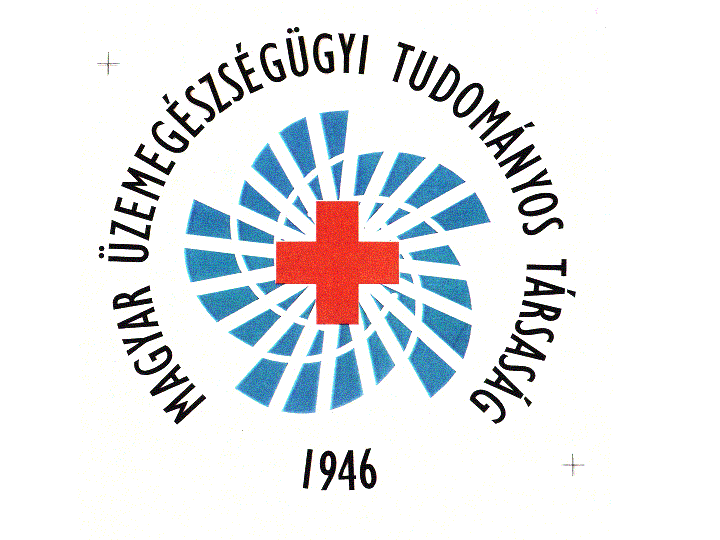 alapítás éve: 1946Hungarian Scientific Society for Occupational Health and Medicineyear of foundation: 1946JELENTKEZÉSI LAP *MAGYAR ÜZEMEGÉSZSÉGÜGYI TUDOMÁNYOS TÁRSASÁGXLI. KONGRESSZUSÁRAIdőpont: 2022. OKTÓBER 6-8.Helyszín: GRAND HOTEL ESZTERGOM (2500 Esztergom, Táncsics Mihály utca 6.)Részletes információ a www.mutt.hu honlapon.A JELENTKEZŐ: Neve:………………………………………………...…………………………………………………………….……………………………………………Lakcíme:……………………………………………………………………………………………….……Orvosi pecsét száma:…………………Telefonszáma:………………………….................................................... e-mail címe..................................................................……………A JELENTKEZŐ FOGLALKOZÁS-EGÉSZSÉGÜGYI ÁPOLÓ:Neve:………………………………………………………………………..….Leánykori neve:…………………………......……………………….Születési helye ideje:…………………………………...……………….Anyja neve:…………………...…………………………………………Szakképzettsége:………………………………………………………....Működési nyilvántartás száma:……………………...…………Lakcíme:……………………………………………………………...……………………………………………………………………………………….Telefonszáma:………………………….……..................................... e-mail címe..........................................................................…………..A jelentkező a számlát az alábbi névre és címre kéri kiállítani!Név:…………………………………………………………………………………………………………………………………………………….………Cím:…………………………………………………………………………………………………Adószám:……………………………………………* Kérjük, hogy a jelentkezési lapot nyomtatott betűkkel, olvashatóan szíveskedjen kitölteni és elküldeni e-mailen a mutt@nnk.gov.hu e-mail címre vagy postai úton a 1461 Budapest, Pf. 2. levelezési címre!A JELENTKEZÉSI LAP ÉS A BEFIZETÉS BEÉRKEZÉSI HATÁRIDEJE: 2022. JÚLIUS 31.REGISZTRÁCIÓS DÍJ:									Összesen: ………………..……. Ft.A regisztrációs díj tartalmazza:a kongresszus akkreditációs díját, a kredit pont jóváírási díjat, a kongresszusi táskát, kitűzőt,az előadások látogatásának jogát, a szükséges technikát, a belépő és idegenvezetés díját, buszköltséget, a kongresszus program- és absztraktfüzetét valamint a program kártyák nyomdaköltségét, kávészünetekben a büfé költségeit, Tóth Imre emléklap készítési díját, a zenekar költségét,sokszorosítást (papír, festék kazetta), a postaköltséget, a szervezési díjat.EBÉD (GRAND HOTEL ESZTERGOM, 2500 Esztergom, Táncsics Mihály utca 6.)Ebédet az alábbi napokra kérek			7.350 Ft/fő/alkalom									Összesen: …………….………… Ft.SZÁLLÁS (GRAND HOTEL ESZTERGOM, 2500 Esztergom, Táncsics Mihály utca 6.)Szobatárs neve: …………………………………………..…………………………………………..									Összesen: ………….…….……. Ft.A kongresszus résztvevői részére a parkolás a szálloda parkolójában ingyenes.TÁRSASÁGI PROGRAMOK:2022. október 06. (csütörtök)délután 16.15 órától Kisvonattal városnézés Esztergomban és Párkányban. Vacsora a Bazilika Prímás Pincéjében.A kisvonat a szálloda elől indul.Városnézés kisvonattal:		Résztvevők száma:	…… fő			  3.000 Ft/főVacsora a Prímás Pincében:	Résztvevők száma:	…… fő			15.000 Ft/fő									Összesen: …………….….……. Ft.2022. október 07. (péntek) este 20.00 óra Ültetett négyfogásos gálavacsora a GRAND HOTEL ESZTERGOM Báltermében DJ által szolgáltatott zenével.				Résztvevők száma:	…… fő			15.000 Ft/fő									Összesen: ………….…….……. Ft.Nyilatkozat: A jelentkezés feltételeit elfogadom és tudomásul veszem.Dátum: ……………………….. év ………………………….. hó ………. napAláírás: ………………………..……………………………..FONTOS!A jelentkezési lap és a befizetést igazoló átutalási bizonylat beérkezési határideje: 2022. július 31.A Jelentkezési laphoz a befizetés másolatát mellékelni szíveskedjen, csak ebben az esetben tudjuk a jelentkezést elfogadni. A jelentkezés elfogadása a kitöltött jelentkezési lap és a befizetés együttes beérkezésének sorrendjében történik.A kongresszus részvétel összegét a Magyar Üzemegészségügyi Tudományos Társaság 11705008-20034175 számú számlájára átutalni szíveskedjék.A fizetési határidőig nem teljesített befizetés esetén a jelentkezést töröljük.Lemondási feltételek: csak a 2022. július 31-ig beérkezett írásos lemondást tudjuk elfogadni, a befizetett díj 10%-ának levonásával. A határidő után beérkezett lemondások, illetve a kongresszusról való távolmaradás esetén a megrendelt szolgáltatást és a regisztrációs díjat nem áll módunkban visszafizetni. Hivatkozva a 2016/679 EU (GDPR) rendeletre tájékoztatjuk Önöket, hogy adataikat a továbbképzés megszervezéséhez és az akkreditált pontok jóváírásához használjuk fel. Az adataikat harmadik félnek nem adjuk ki.Az adatait tartalmazó dokumentációt a Magyar Üzemegészségügyi Tudományos Társaság papír alapon zárható iratszekrényben, elektronikusan jelszóval védett számítógépen tárolja.Az adataikat 4/2011. (XI. 29.) NEFMI „az orvosok, fogorvosok, gyógyszerészek és az egészségügyi felsőfokú szakirányú szakképesítéssel rendelkezők folyamatos továbbképzéséről” szóló rendelet 10.§ (5) pontja értelmében 10 évig kell megőrizni.A tájékoztatást tudomásul vettem, személyesadataim kezeléséhez a fentiek szerint hozzájárulok:		Aláírás: ……………………………..…………………………………H-1096 Budapest, Nagyvárad tér 2: +36 1 476 1129 1461 Budapest, Pf. 2.Elnök: Prof. Dr. Cseh KárolyFőtitkár: Dr. Grónai ÉvaWeb: www.mutt.huH-1096 Budapest, Nagyvárad tér 2, Hungary: +36 1 476 1129 1461 Budapest, P.O. BOX 2. HungaryPresident: Prof. Károly Cseh M.D.,Ph.D.,D.Sc.Executive Secretary: Éva Grónai M.DWeb: www.mutt.hu, E-mail: mutt@nnk.gov.huMÜTT tagnak….. fő	25.000 Ft/főnem MÜTT tagnak….. fő	30.000 Ft/főfoglalkozás-eü. ápolónak…. fő	15.000 Ft/főkísérőnek…. fő	  5.000 Ft/főnapX.06.csütörtökX.07.péntekX.08.szombatfő X.06.csütörtökX.07.péntekEgyágyas szoba 37.000 Ft/éj + 500 Ft/fő/éj idegenforgalmi adóKétágyas szoba 74.000 Ft/éj + 500 Ft/fő/éj idegenforgalmi adó